Guidelines for Authors (Research Paper and Technical Paper)Taro Energy*, Hanako Shigen**			 (Received date: January **, 20**, Accepted date: July **, 20**)1. IntroductionJournal of Japan Society of Energy and Resources is an academic journal issued by Japan Society of Energy and Resources. Submitted manuscripts of a research paper and a technical paper will be reviewed by the editorial committee. After acceptance by the committee, the manuscript will be published as a peer-reviewed paper (typically) on the 10th day of odd numbered months of the year. An one-page abstract of the paper has been published in the print version of the magazine and the full paper has been published on the J-STAGE, an electronic journal platform for science and technology information in Japan, developed and managed by the Japan Science and Technology Agency (JST) since January 2008.2. Requirements for author(s)(1) The contents of manuscripts should not have been previously published in any other academic journal (except for the proceedings of the Annual Meeting or the Conference on Energy, Economy, and Environment hosted by the Japan Society of Energy and Resources). (2) Manuscripts should be written in a way that can be understood easily, because they will be read by a wide audience.(3) Try to be concise in description of the work undertaken, so that readers do not miss the overall outline of the work.(4) Manuscripts should be written so that results and methods can be readily understood by readers.(5) Authors should pay sufficient attention to copyright when citing other documents and referencing sources.3. Contents and standard page limitThe general contents and standard page limits are shown in Table 1. Table 1 Contents and standard page limitsManuscripts for submission to the Journal of Energy and Resources may be written in either Japanese or English. In order to be suitable for this journal, they should be original papers related to research in the fields of Energy, Resources and Environment, or interdisciplinary topics crossing these fields. Papers that have previously been published in other outlets – for example, bulletins or reports of universities, public research organizations, and private companies, and in the proceedings of domestic and international workshops, symposia, and conferences - that meet either of the following conditions should not be submitted to this journal:1. The document was peer reviewed by the organization and is included in any publication that is widely publically accessible.2. The copyright of the documents has been transferred to organizations other than the JSER.The standard page limits are from five to ten pages, but this can be exceeded if required.4. Making the manuscript and how to submitManuscripts should be written according to this guideline and the “Rules for Submission to Journal of Japan Society of Energy and Resources”. Manuscripts that do not follow these guidelines may not be accepted for review. When submitting, authors should convert the file to a PDF file to fix the contents and layouts.The manuscripts should be submitted to the administration office of the JSER viatoko@jser.gr.jpor by post on a CD-ROM.5. Format 5.1 Document style and fonts(1) Documents should have 46 lines and 2 columns per page as per this template. Line spacing between headings should also conform with this template. The type of fonts and their sizes are given in Table 2 with the correspondence between Windows and Macintosh shown in Table 3.The size of the characters inside tables are not specified.(2) The headings of each section and sub-section should follow the formats written below. Section		1. 2. 3. 4. ・・・Sub-section	1.1　1.2　1.3　1.4・・・Item		(1) (2) (3) (4)・・・5.2 Character formats and termsArabic numerals should be used for all numbers. When Roman, Greek, and Italic characters are used, their meaning should be clarified.Table 2 The size and font style of each itemTable 3 Differences in fonts for Windows and Macintosh 5.3 EquationOnly important equations should be provided. If detailed explanation is required, it should be written in an appendix. An example is shown below:     　　　　　　　　　           (1)The equations should be written to be looked appropriately (the example shown above is made by using the Equation Tool of Microsoft Word®). If an equation is included in a sentence, it should be written within one line so as not to be misunderstood.5.4 UnitsSI units should be used in principle.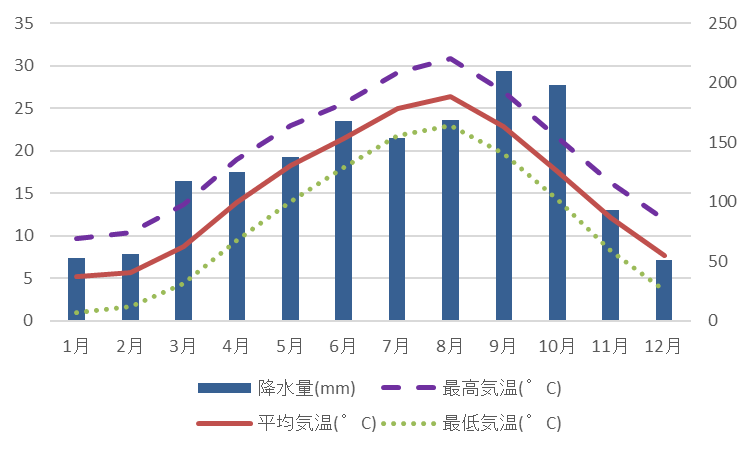 Fig. 1  Climograph of Tokyo(Photograph is included in figures)5.5 Figure and table(1) If the content of a figure and table are the same, only one of them should be used.(2) Figures should be made in full color in principle, and the figure used in the one-page abstract should be made distinguishable in black and white printing (it should be made in black and white, only if it is difficult to make it in full color). When figures are made by various software and pasted onto this template, pay attention to the quality of figures so as not to be degraded.(3) The sizes of the characters and symbols in tables and figures should be large enough to be clearly legible. The editorial committee may request revisions of unclear figures and tables.(4) The titles of figures (including photographs) and tables should be in the following format:Fig.1　XXXXXXTable 1　YYYYYYFigure titles should be placed below the figures and table titles should be placed above the tables.5.6 AbstractAn abstract of 150~200 words should be provided in the main document (separate to the one-page abstract). Up to five keywords should be provided at the end of the abstract.6. Citation of references(1) References should be numbered consecutively as they appear in the text and listed at the end of the text.(2) The referencing format should follow the examples in this template.(3) The URLs of the references which can be read through the internet should be written (see the examples).(4) Acknowledgements should be inserted before the references if required.AcknowledgementsIf some personal names are included in the acknowledgements, the authors should contact that persons and obtain their agreement before publication.References1)	H. Okabe; European Investigation Attendance Note about the Renewable Energy Use, Energy and Resources, 35-1(2014), pp.65-69.2)	Williams E. Chen; Renewable Energy Technology and Path Creation: A Multi-scalar Approach to Energy Transition in the UK, European Planning Studies, 20-5(2012), pp.791-816.3)	Japan Society of Energy and Resources ; http://www.jser.gr.jp/society/society_e_01.html (Accessed on October10, 2017) (Notes)i) If the number of authors is too large, only the name of the first author is written and the names of second and subsequent authors can be omitted as “et al.” in the main text. However, the names of all authors should be written in the bibliography in principle.ii) Generally accepted abbreviations of journals in each field are used.iii) The number pages refers to the starting and ending pages for journals and reports, and only the specific referenced page for books.iv) Detailed information should be written for uncommon or unusual documents.7. Acceptance DecisionThe acceptance of received manuscripts will be reviewed and judged by the editorial committee.8. After the Notice of the Decision of PublicationWhen given notice that their full paper has been accepted for publication, authors should prepare the final editable file, in order to ensure uniformity with other manuscripts according to the instructions by the editorial committee.In addition, authors should submit a one-page abstract and reference category table according to the relevant templates sent from the administration office.(On the final page, the bottom of the columns should be aligned.)AppendixThe appendix should be inserted after the references and be started in a new page.(Confirmed by the editorial committee on December 13, 2021)Template for Authors Taro Energy*, Hanako Shigen** (Received date: January **, 20**, Accepted date: July **, 20**)1.　２３４５６７８９０１２３４５６７８９０１２３４５６１２３４５６７８９０１２３４５６７８９０１２３４５６１２３４５６７８９０１２３４５６７８９０１２３４５６１２３４５６７８９０１２３４５６７８９０１２３４５６１２３４５６７８９０１２３４５６７８９０１２３４５６(A line should be inserted between sections.)2.　２３４５６７８９０１２３４５６７８９０１２３４５６１２３４５６７８９０１２３４５６７８９０１２３４５６１２３４５６７８９０１２３４５６７８９０１２３４５６１２３４５６７８９０１２３４５６７８９０１２３４５６１２３４５６７８９０１２３４５６７８９０１２３４５６１２３４５６７８９０１２３４５６７８９０１２３４５６１２３４５６７８９０１２３４５６７８９０１２３４５６１２３４５６７８９０１２３４５６７８９０１２３４５６１２３４５６７８９０１２３４５６７８９０１２３４５６3.　２３４５６７８９０１２３４５６７８９０１２３４５６１２３４５６７８９０１２３４５６７８９０１２３４５６１２３４５６７８９０１２３４５６７８９０１２３４５６１２３４５６７８９０１２３４５６７８９０１２３４５６１２３４５６７８９０１２３４５６７８９０１２３４５６１２３４５６７８９０１２３４５６７８９０１２３４５６１２３４５６７８９０１２３４５６７８９０１２３４５６１２３４５６７８９０１２３４５６７８９０１２３４５６１２３４５６７８９０１２３４５６７８９０１２３４５６１２３４５６７８９０１２３４５６７８９０１２３４５６１２３４５６７８９０１２３４５６７８９０１２３４５６１２３４５６７８９０１２３４５６７８９０１２３４５６１２３４５６７８９０１２３４５６７８９０１２３４５６１２３４５６７８９０１２３４５６７８９０１２３４５６１２３４５６７８９０１２３４５６７８９０１２３４５６１２３４５６７８９０１２３４５６７８９０１２３４５６１２３４５６７８９０１２３４５６７８９０１２３４５６１２３４５６７８９０１２３４５６７８９０１２３４５６１２３４５６７８９０１２３４５６７８９０１２３４５６4.　２３４５６７８９０１２３４５６７８９０１２３４５６１２３４５６７８９０１２３４５６７８９０１２３４５６１２３４５６７８９０１２３４５６７８９０１２３４５６１２３４５６７８９０１２３４５６７８９０１２３４５６１２３４５６７８９０１２３４５６７８９０１２３４５６１２３４５６７８９０１２３４５６７８９０１２３４５６１２３４５６７８９０１２３４５６７８９０１２３４５６１２３４５６７８９０１２３４５６７８９０１２３４５６１２３４５６７８９０１２３４５６７８９０１２３４５６１２３４５６７８９０１２３４５６７８９０１２３４５６１２３４５６７８９０１２３４５６７８９０１２３４５６１２３４５６７８９０１２３４５６７８９０１２３４５６１２３４５６７８９０１２３４５６７８９０１２３４５６１２３４５６７８９０１２３４５６７８９０１２３４５６１２３４５６７８９０１２３４５６７８９０１２３４５６１２３４５６７８９０１２３４５６７８９０１２３４５６１２３４５６７８９０１２３４５６７８９０１２３４５６１２３４５６７８９０１２３４５６７８９０１２３４５６１２３４５６７８９０１２３４５６７８９０１２３４５６１２３４５６７８９０１２３４５６７８９０１２３４５６１２３４５６７８９０１２３４５６７８９０１２３４５６１２３４５６７８９０１２３４５６７８９０１２３４５６１２３４５６７８９０１２３４５６７８９０１２３４５６１２３４５６７８９０１２３４５６７８９０１２３４５６１２３４５６７８９０１２３４５６７８９０１２３４５６１２３４５６７８９０１２３４５６７８９０１２３４５６１２３４５６７８９０１２３４５６７８９０１２３４５６１２３４５６７８９０１２３４５６７８９０１２３４５６１２３４５６７８９０１２３４５６７８９０１２３４５６１２３４５６７８９０１２３４５６７８９０１２３４５６１２３４５６７８９０１２３４５６７８９０１２３４５６１２３４５６７８９０１２３４５６７８９０１２３４５６１２３４５６７８９０１２３４５６７８９０１２３４５６１２３４５６７８９０１２３４５６７８９０１２３４５６１２３４５６７８９０１２３４５６７８９０１２３４５６１２３４５６７８９０１２３４５６７８９０１２３４５６１２３４５６７８９０１２３４５６７８９０１２３４５６１２３４５６７８９０１２３４５６７８９０１２３４５６１２３４５６７８９０１２３４５６７８９０１２３４５６１２３４５６７８９０１２３４５６７８９０１２３４５６１２３４５６７８９０１２３４５６７８９０１２３４５６１２３４５６７８９０１２３４５６７８９０１２３４５６１２３４５６７８９０１２３４５６７８９０１２３４５６１２３４５６７８９０１２３４５６７８９０１２３４５６１２３４５６７８９０１２３４５６７８９０１２３４５６１２３４５６７８９０１２３４５６７８９０１２３４５６１２３４５６７８９０１２３４５６７８９０１２３４５６１２３４５６７８９０１２３４５６７８９０１２３４５６１２３４５６７８９０１２３４５６７８９０１２３４５６１２３４５６７８９０１２３４５６７８９０１２３４５６１２３４５６７８９０１２３４５６７８９０１２３４５６１２３４５６７８９０１２３４５６７８９０１２３４５６１２３４５６７８９０１２３４５６７８９０１２３４５６１２３４５６７８９０１２３４５６７８９０１２３４５６１２３４５６７８９０１２３４５６７８９０１２３４５６１２３４５６７８９０１２３４５６７８９０１２３４５６１２３４５６７８９０１２３４５６７８９０１２３４５６１２３４５６７８９０１２３４５６７８９０１２３４５６１２３４５６７８９０１２３４５６７８９０１２３４５６１２３４５６７８９０１２３４５６７８９０１２３４５６１２３４５６７８９０１２３４５６７８９０１２３４５６１２３４５６７８９０１２３４５６７８９０１２３４５６１２３４５６７８９０１２３４５６７８９０１２３４５６１２３４５６７８９０１２３４５６７８９０１２３４５６１２３４５６７８９０１２３４５６７８９０１２３４５６１２３４５６７８９０１２３４５６７８９０１２３４５６１２３４５６７８９０１２３４５６７８９０１２３４５６１２３４５６７８９０１２３４５６７８９０１２３４５６１２３４５６７８９０１２３４５６７８９０１２３４５６１２３４５６７８９０１２３４５６７８９０１２３４５６１２３４５６７８９０１２３４５６７８９０１２３４５６１２３４５６７８９０１２３４５６７８９０１２３４５６１２３４５６７８９０１２３４５６７８９０１２３４５６１２３４５６７８９０１２３４５６７８９０１２３４５６１２３４５６７８９０１２３４５６７８９０１２３４５６１２３４５６７８９０１２３４５６７８９０１２３４５６１２３４５６７８９０１２３４５６７８９０１２３４５６１２３４５６７８９０１２３４５６７８９０１２３４５６１２３４５６７８９０１２３４５６７８９０１２３４５６１２３４５６７８９０１２３４５６７８９０１２３４５６１２３４５６７８９０１２３４５６７８９０１２３４５６１２３４５６７８９０１２３４５６７８９０１２３４５６１２３４５６７８９０１２３４５６７８９０１２３４５６１２３４５６７８９０１２３４５６７８９０１２３４５６１２３４５６７８９０１２３４５６７８９０１２３４５６１２３４５６７８９０１２３４５６７８９０１２３４５６１２３４５６７８９０１２３４５６７８９０１２３４５６１２３４５６７８９０１２３４５６７８９０１２３４５６１２３４５６７８９０１２３４５６７８９０１２３４５６１２３４５６７８９０１２３４５６７８９０１２３４５６１２３４５６７８９０１２３４５６７８９０１２３４５６１２３４５６７８９０１２３４５６７８９０１２３４５６１２３４５６７８９０１２３４５６７８９０１２３４５６１２３４５６７８９０１２３４５６７８９０１２３４５６１２３４５６７８９０１２３４５６７８９０１２３４５６１２３４５６７８９０１２３４５６７８９０１２３４５６１２３４５６７８９０１２３４５６７８９０１２３４５６１２３４５６７８９０１２３４５６７８９０１２３４５６１２３４５６７８９０１２３４５６７８９０１２３４５６１２３４５６７８９０１２３４５６７８９０１２３４５６１２３４５６７８９０１２３４５６７８９０１２３４５６１２３４５６７８９０１２３４５６７８９０１２３４５６１２３４５６７８９０１２３４５６７８９０１２３４５６１２３４５６７８９０１２３４５６７８９０１２３４５６１２３４５６７８９０１２３４５６７８９０１２３４５６CategoryContentsNumber of standard pagesResearchpaperOriginal research papers in fields relevant to the JSER (energy, resources, environment, etc.). 5-10TechnicalpaperOriginal papers focused mainly on experimental results, technological developments and analysis. Papers should not be purely promotional.5-10ItemSizeFontTitle18Times New Roman (Bold)Author Name12Times New RomanFootnote/Author/Address/Received and accepted date8Times New RomanAbstract9Times New RomanMain textTitle (section, paragraph/ figure, table number)Title (Subsection)999Times New RomanTimes New Roman(Bold)Times New RomanReferences9Times New RomanFont / OSWindowsMacintoshTimesTimes New RomanTimesGothicArialHelvetica